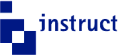 Acquisitie naar aanleiding van deze vacature wordt niet op prijs gesteld.Word jij blij met het helpen van onze klanten en wil je vragen zo goed mogelijk beantwoorden? Dan is deze vacature iets voor jou!Medewerker Klantenservice(32 – 36 uur/week)FunctieomschrijvingIn deze functie werk je voornamelijk op de klantenservice en als ondersteuning van de adviseurs.Je analyseert vragen van klanten, kunt probleemoplossend handelen, helpt en adviseert. Je kunt zelfstandig opereren en goed omgaan met de verantwoordelijkheden die daarbij horen. Bij voorkeur heb je ook commerciële ervaring.We verwachten dat je actief meedenkt over en meehelpt met de uitbreiding van onze klantenkring, de markt en de oplossingen die we bieden.Voor de juiste persoon zijn er uitstekende groeimogelijkheden.Functie-eisenMinimaal hbo werk- en denkniveau;Sterk analytisch vermogen;Goede computervaardigheid;Goede communicatieve vaardigheden (mondeling en schriftelijk);Accuraat;Zelfstandig en in teamverband kunnen werken;Affiniteit met de onderwijssector is een pré.ArbeidsvoorwaardenUitdagende functie met veel vrijheid en verantwoordelijkheid;Goede secundaire arbeidsvoorwaarden.Instruct is een 
educatieve uitgeverij die lesmethodes ontwikkelt voor typevaardigheid, digitale geletterdheid / digitale vaardigheden (vo/mbo), informatica (vo), taal en rekenen (mbo).Onze methodes zijn digitaal, met de meeste zijn we marktleider.We zijn een enthousiaste, resultaatgerichte en groeiende organisatie met ruim 20 medewerkers. Met de juiste instelling en prestaties zijn er goede groeimogelijkheden. De bedrijfscultuur is open en informeel. Onze klanten zijn scholen en opleiders in heel Nederland. We staan bekend om onze goede klantrelaties en uitstekende service. Interesse?Bel voor nadere informatie 
met Anton Wesdorp
(06 2471 8471).Een sollicitatie mail je naar
mascha@instruct.nl.